Dimanche 05 Novembre 2023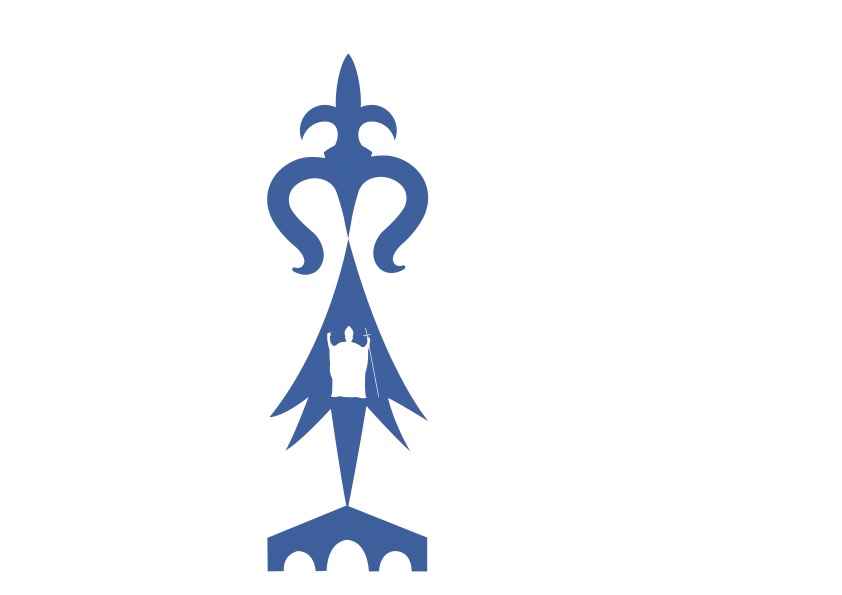 31ème dimanche du T.O Année APresbytère permanence d’accueil du mardi au samedi de 9h30 à 12h.Le Mercredi de 9h30 à 12h et 14h30 à 17h30  Messe tous les samedis à la basilique à 9h en l’honneur de Notre Dame de Joie Merci de prendre rendez-vous au presbytère avec un prêtre pour se confesser. Messes tous les jours à la chapelle St Ivy à 9h (suivie du chapelet) et 19h. Tous les mercredis matin à 6h45 entrée par la sacristie. Tous les jeudis  messe à la Basilique à 19h Cette messe sera Suivie de l’Adoration Eucharistique jusqu’à 21h30 ( Complies) Il y aura des confessions de 20h à 21h30Obsèques : Françoise HARLETChapelet tous les vendredi à 14h à l’église de Kergrist les semaines impaires et à l’église de Neulliac les semaines paires (y compris pendant les vacances)Messes à venir : Samedi 11 novembre  à 9h à la Basilique (Armistice 1918)Samedi 11 novembre à 10h15 à Neulliac (Armistice 1918)Samedi 11 novembre à 18h à la basiliqueDimanche 12 novembre à 11h Basilique Séances pour le film Sacerdoce :Samedi 11 novembre à 14hDimanche 12 novembre à 18h30 Lundi 13  novembre à 18hVendredi 10 Novembre : CONCERT à 20h  à la Basilique avec la participation de la KERLENN PONDI			   Chorale :Depuis,  13/09 septembre ont repris les répétitions hebdomadaires des deux chorales. Ces répétitions auront lieu à la chapelle saint Ivy les mercredis en période scolaire, de 17h30 à 18h30 pour les enfants de 7 à 17 ans, et de 19h45 (après la messe) à 21h30 pour les adultes, nous terminons par la prière des Complies. Ces chorales sont ouvertes à tous ceux qui souhaitent apprendre les chants de la messe pour embellir la liturgie. Vous désirez chanter ? Alors venez mercredi !Rosaire à la basilique tous les 1er samedi du mois de 16h à 17h30 autel de notre Dame de Joie :  2 déc / 6 janv / 3 fév / 2 mars / 6 avril / 4 mai / 1er juin / 6 juillet / 3 août.   Autres informations :Se former avec ATHÉNÉE : www.vannes.catholiques.fr/athenee/Brochures dans la basilique à votre disposition ou au presbytère. formationhec@diocese-vannes.fr 02 97 68 15 69A Pontivy:Scholé Fragilités et Lien Social. 7 cours/ 14h. 35 euros. Chapelle St Ivy les mardis de 20h h30 Neulliacà  22h. 7 nov, 5 déc. 9 janv. 6 fév. 12 mars. 9 avril. 7 mai. Scholé Visio Divina. 8 cours/ 16h 35 euros. Maison Notre Dame de Joie les vendredis de 20h à 22h30. 17 nov. 15 déc. 19 janv. 16 fév. 15 mars. 12 avril. 17 mai. 14 juin. Scholé Credo 9 cours, 18h. 35 euros.  Mardi de 20h à 22h Chapelle St Ivy, 14 et 28 novembre, 12 décembre, 16 et30 janvier, 20 février, 19 mars, 16 avril, 14 mai. Ensemble paroissial de Pontivy Kergrist - Neulliac - Le Sourn - Saint - Thuriau Presbytère- 1, Place Bourdonnay du Clézio 56300 Pontivy paroisse-pontivy.fr.  / tél : 02 97 25 02 53 / pontivyparoisse@gmail.com